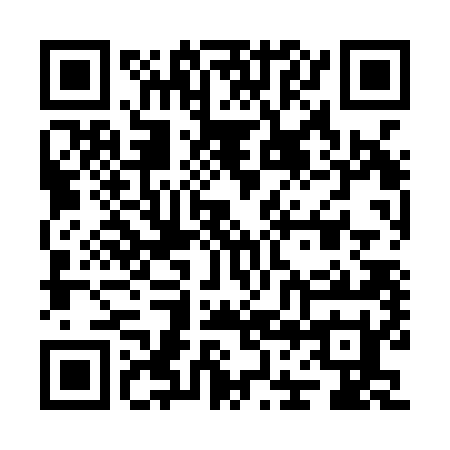 Prayer times for Bailman Diarkhata, BangladeshWed 1 May 2024 - Fri 31 May 2024High Latitude Method: NonePrayer Calculation Method: University of Islamic SciencesAsar Calculation Method: ShafiPrayer times provided by https://www.salahtimes.comDateDayFajrSunriseDhuhrAsrMaghribIsha1Wed4:025:2511:583:276:327:552Thu4:025:2411:583:276:337:553Fri4:015:2311:583:276:337:564Sat4:005:2211:583:276:347:575Sun3:595:2211:583:276:347:576Mon3:585:2111:583:266:357:587Tue3:575:2011:583:266:357:598Wed3:565:2011:583:266:368:009Thu3:555:1911:583:266:368:0010Fri3:545:1911:583:266:378:0111Sat3:545:1811:583:256:378:0212Sun3:535:1711:583:256:388:0313Mon3:525:1711:583:256:388:0314Tue3:515:1611:583:256:398:0415Wed3:515:1611:583:256:408:0516Thu3:505:1511:583:256:408:0617Fri3:495:1511:583:256:418:0618Sat3:495:1411:583:246:418:0719Sun3:485:1411:583:246:428:0820Mon3:475:1411:583:246:428:0921Tue3:475:1311:583:246:438:0922Wed3:465:1311:583:246:438:1023Thu3:465:1211:583:246:448:1124Fri3:455:1211:583:246:448:1125Sat3:455:1211:583:246:458:1226Sun3:445:1211:583:246:458:1327Mon3:445:1111:583:246:468:1328Tue3:435:1111:593:246:468:1429Wed3:435:1111:593:246:478:1530Thu3:425:1111:593:246:478:1531Fri3:425:1011:593:246:488:16